Codes (leave blank for Present)  NON-PASSERINES		              Code  No.           PASSERINES		                   Code  No.       PASSERINES	                                    Code  No.If Species in BOLD are seen a “Rare Bird Record Report” should be submitted.IT IS IMPORTANT THAT ONLY BIRDS SEEN WITHIN THE PARK ARE RECORDED ON THIS LIST.  IF YOU SEE BIRDS OUTSIDE THE PARK PLEASE MARK ACCORDINGLY OR PREFERABLY USE A SEPARATE LIST.Please return this sheet on completion to Birds SA Database Co-ordinator (Brian Blaylock) for inclusion in the database.Email to: database@birdssa.asn.au or post to: Birds SA Database, Birds SA c/- SA Museum, North Terrace, Adelaide, SA, 5000THE KNOLL CONSERVATION PARK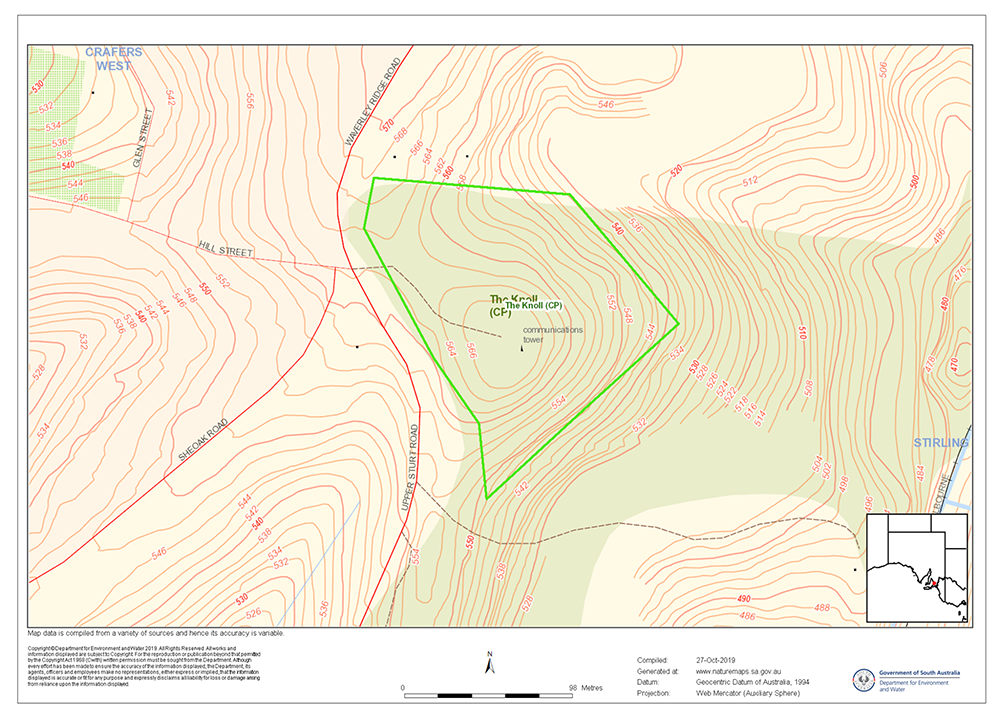 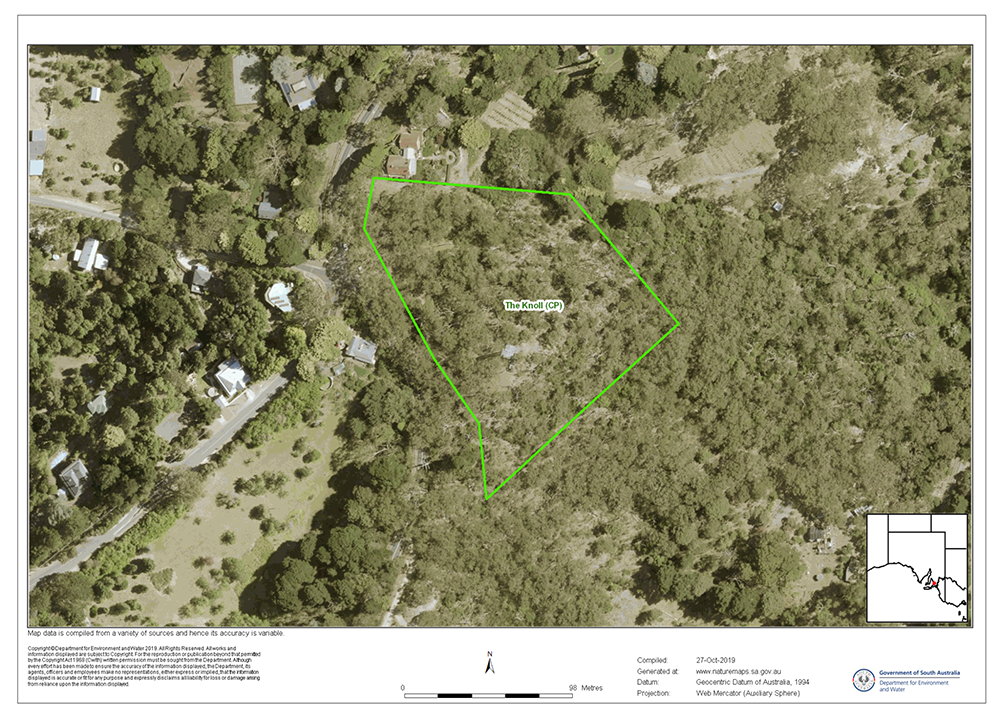 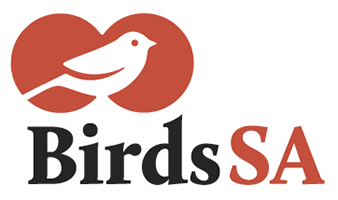           birdssa.asn.auChecklist forTHE KNOLL CONSERVATION PARKChecklist forTHE KNOLL CONSERVATION PARKChecklist forTHE KNOLL CONSERVATION PARKChecklist forTHE KNOLL CONSERVATION PARK          birdssa.asn.au-35.0075 °N  138.69944 °Eor new  …………….   ……………..35°07’27” S 138°41’58” E……………  ……………..35°07’27” S 138°41’58” E……………  ……………..54  290070  6123707     …  ….........  ………Observers:   …………………………………………………………………..  ..……………………………………………………………………………….Observers:   …………………………………………………………………..  ..……………………………………………………………………………….Observers:   …………………………………………………………………..  ..……………………………………………………………………………….Phone: (H)  ……………………………… (M)  …………………………………Email:   …………..……………………………………………………Phone: (H)  ……………………………… (M)  …………………………………Email:   …………..……………………………………………………Date:  ……..………………………….      Start Time: ………………………    End Time:   ………………………Date:  ……..………………………….      Start Time: ………………………    End Time:   ………………………Date:  ……..………………………….      Start Time: ………………………    End Time:   ………………………Date:  ……..………………………….      Start Time: ………………………    End Time:   ………………………Date:  ……..………………………….      Start Time: ………………………    End Time:   ………………………D = DeadH = HeardO = OverheadB = BreedingB1 = MatingB2 = Nest BuildingB3 = Nest with eggsB4 = Nest with chicksB5 = Dependent fledglingsB6 = Bird on nestFan-tailed Cuckoo *Common BlackbirdLaughing Kookaburra Black-faced CuckooshrikeAdelaide Rosella (Crimson Rosella)Black-winged Currawong (Grey Currawong)Grey FantailCrescent HoneyeaterYellow-faced HoneyeaterAustralian MagpieStriated PardaloteWhite-browed ScrubwrenGrey ShrikethrushSilvereye*Common StarlingBrown ThornbillStriated ThornbillWhite-throated TreecreeperRed WattlebirdAustralian Golden Whistler